City Council Bill Number:  20-0531I HEREBY CERTIFY, under penalty of perjury, that the attached* document was mailed to the following:Property Owner: Property Address: or__X__    	List of Property Owners(Place a Check Mark Above & Attach A List of Property Owners with Addresses)On the following date:  June 12, 2020Mailed By:Applicant’s Name: Alyssa DomzalApplicant’s Organization:  Ballard Spahr LLPApplicant’s Title: AttorneyApplicant’s Address: 300 East Lombard Street, 18TH Floor, Baltimore, MD 21202Applicant’s Telephone Number: 410-528-5510Property OwnersMayor and City Council of Baltimore c/o Vacants to Value417 East Fayette Street10th Floor, Room 1037Baltimore, MD 21202Baltimore Concrete Realty, LLC3025 West Cold Spring LaneBaltimore, MD 21215Mathew P. Lyles 2925 Boarman AvenueBaltimore, MD 21215Henry and Shandara Epps3048 Grantley AvenueBaltimore, MD 21215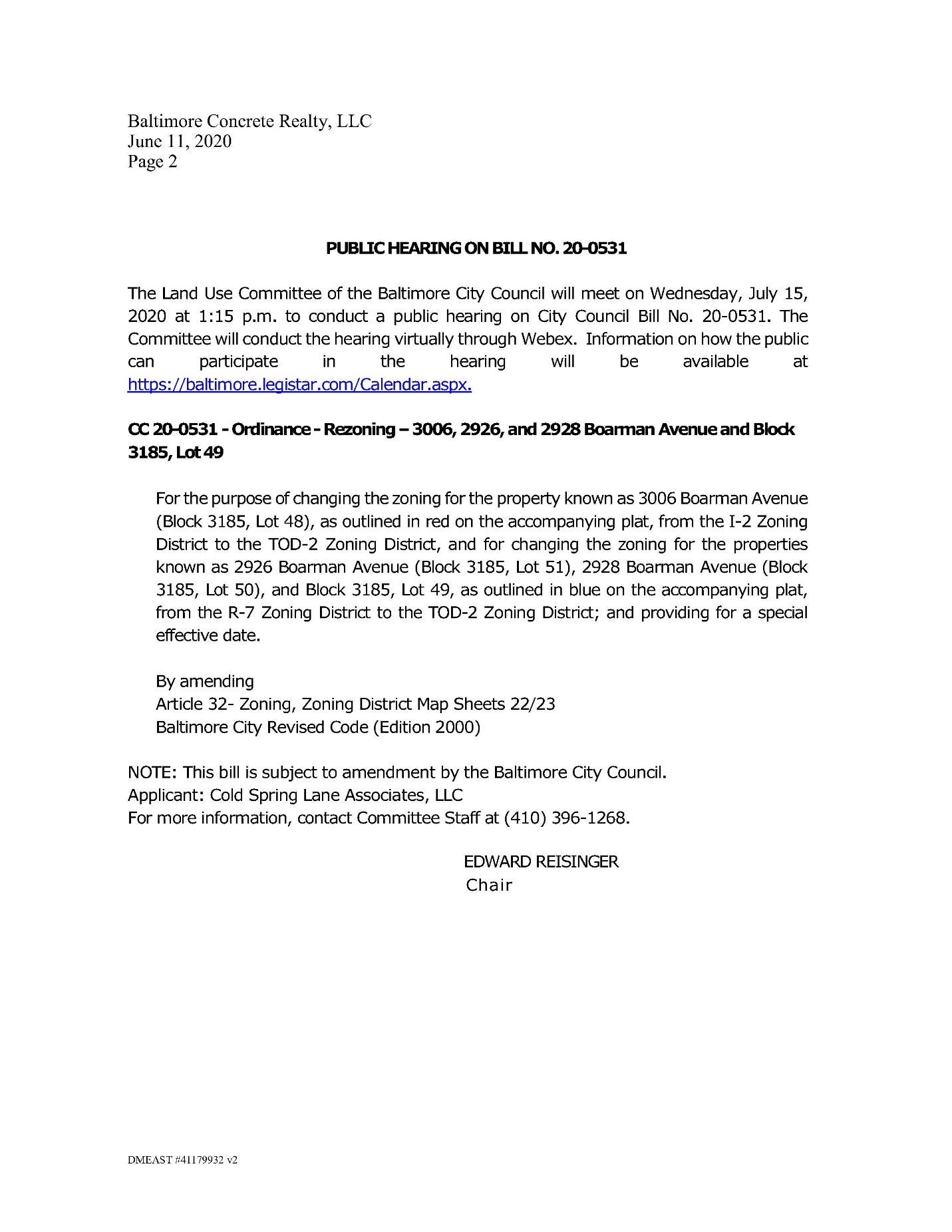 